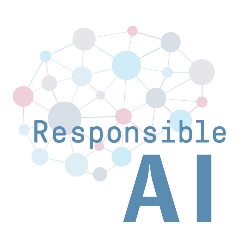 Global Perspectives on Responsible AI 2020Registration FormJune 25/26 2020PLEASE RETURN NOT LATER THAN JUNE 14 2020 TOai2020@frias.uni-freiburg.deMy Name ________________________My Affiliation _____________________My Email Address _______________

I want to take part in the Conference via Zoom* (YES / NO)FIRST DAYon June 25 - whole day  ________ORon June 25 - morning  sessions _______on June 25 - after lunch and afternoon sessions ________on June 25 - evening sessions _______________SECOND DAY on June 26 - whole day  ________ORon June 26 - morning sessions  _______on June 26 - afternoon sessions ________on June 26 - evening session ________By taking part I agree to accept the terms and conditions for using Zoom and agree that sessions might be recorded. ________________________________________________________________________________For further information see our website https://responsible-ai.org/ Contact:Prof. Wolfram Burgard (Robotics) – Dr. Philipp Kellmeyer (Neurology & Neuroethics) – Prof. Oliver Müller (Philosophy) – Prof. Dr. Silja Vöneky (Law & Ethics of Law)c/oTeam Saltus Responsible AIFRIAS Freiburg University GermanyEmail: 	ai2020@frias.uni-freiburg.de